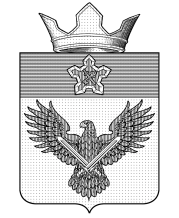 А Д М И Н И С Т Р А Ц И ЯОРЛОВСКОГО СЕЛЬСКОГО ПОСЕЛЕНИЯГОРОДИЩЕНСКОГО МУНИЦИПАЛЬНОГО РАЙОНА
ВОЛГОГРАДСКОЙ ОБЛАСТИул. Советская, 24, с. Орловка, Городищенский район, Волгоградская область, 403014Телефон: (84468) 4-82-17; Телефакс: (84468) 4-82-09;E-mail: mo_orlovka@mail.ru П О С Т А Н О В Л Е Н И Е«О признании утратившими силу некоторых постановлений Администрации Орловского сельского поселения»В соответствии со ст. 269.2 Бюджетного кодекса Российской Федерации, статьей 99 Федерального закона от 05.04.2013 № 44-ФЗ «О контрактной системе в сфере закупок товаров, работ, услуг для обеспечения государственных и муниципальных нужд», в целях приведения муниципальных актов Администрации Орловского сельского поселения в соответствие с действующим законодательством, руководствуясь Федеральным законом от 6 октября 2003  № 131-ФЗ «Об общих принципах организации местного самоуправления в Российской Федерации» и Уставом Орловского сельского поселения постановляю:Признать утратившими силу следующие постановления Администрации Орловского сельского поселения:- постановление от 01.09.2015 № 1-1/86 «Об утверждении Положения о порядке осуществления внутреннего муниципального финансового контроля в Орловском сельском поселении»;- постановление от 03.08.2015 № 1-1/76 «Об организации внутреннего финансового контроля и внутреннего финансового аудита»;- постановление от 01.04.2020 № 1-1/23 «О внесении изменений в Положение о порядке осуществления внутреннего муниципального финансового контроля в Орловском сельском поселении, утвержденное постановлением администрации орловского сельского поселения от 01.09.2015 № 1-1/86»;- постановление от 10.07.2015 № 1-1/68 «Об утверждении Порядка осуществления главным распорядителем средств местного бюджета, главными администратором доходов местного бюджета, главным администраторам источников финансирования дефицита местного бюджета внутреннего финансового контроля и внутреннего финансового аудита»;- постановление от 10.05.2018 № 1-1/50 «Об утверждении Порядка осуществления контроля за соблюдением Федерального закона "О контрактной системе в сфере закупок товаров, работ, услуг для обеспечения государственных и муниципальных нужд" на территории Орловского сельского поселения».Настоящее постановление вступает в силу с момента подписания. Настоящее постановление подлежит официальному опубликованию (обнародованию). Контроль за исполнением настоящего постановления оставляю за собой.Глава Орловского сельского поселения                                                                              Ф.М.Грачёв03.03.2021№ 1-1/28